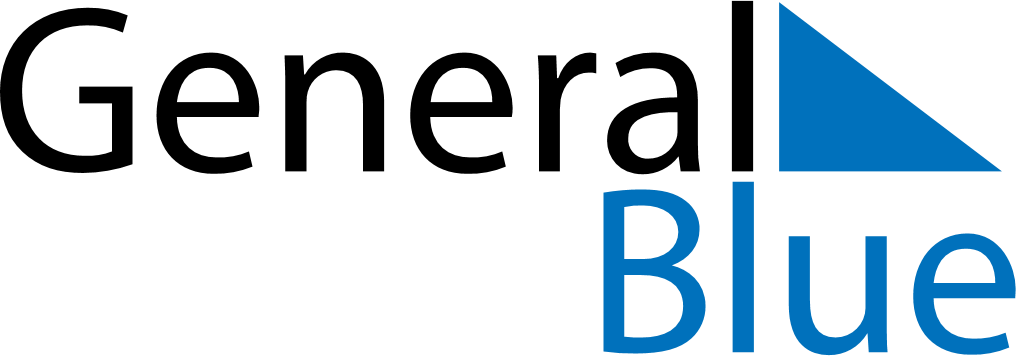 March 1581March 1581March 1581March 1581March 1581SundayMondayTuesdayWednesdayThursdayFridaySaturday12345678910111213141516171819202122232425262728293031